Акционерное общество «Северная пригородная пассажирская компания» осуществляет перевозки пассажиров железнодорожным транспортом в пригородном сообщении на территории семи субъектов Российской Федерации: Ярославской, Вологодской, Архангельской, Костромской, Ивановской, Владимирской областей и Республики Коми. Одной из приоритетных задач Компании является постоянное совершенствование качества предоставляемых услуг. В этой связи, с 1 сентября 2021 года студенты очной формы обучения и школьники могут приобретать льготные проездные документы со скидкой 50% на пригородные поезда АО «Северная ПИК» в режиме online через официальное мобильное приложение «РЖД Пассажирам». Для того, чтобы воспользоваться услугой, пассажиру необходимо пройти процедуру регистрации в любой пригородной кассе Компании. При себе необходимо иметь документы, подтверждающие право на льготу (справка из школы или студенческий билет), а также СНИЛС и паспорт (или свидетельство о рождении). Возможность приобретения льготного билета через приложение появится на следующие сутки после регистрации. Скачать мобильное приложение «РЖД Пассажирам» возможно бесплатно через Google Play и Арр Store.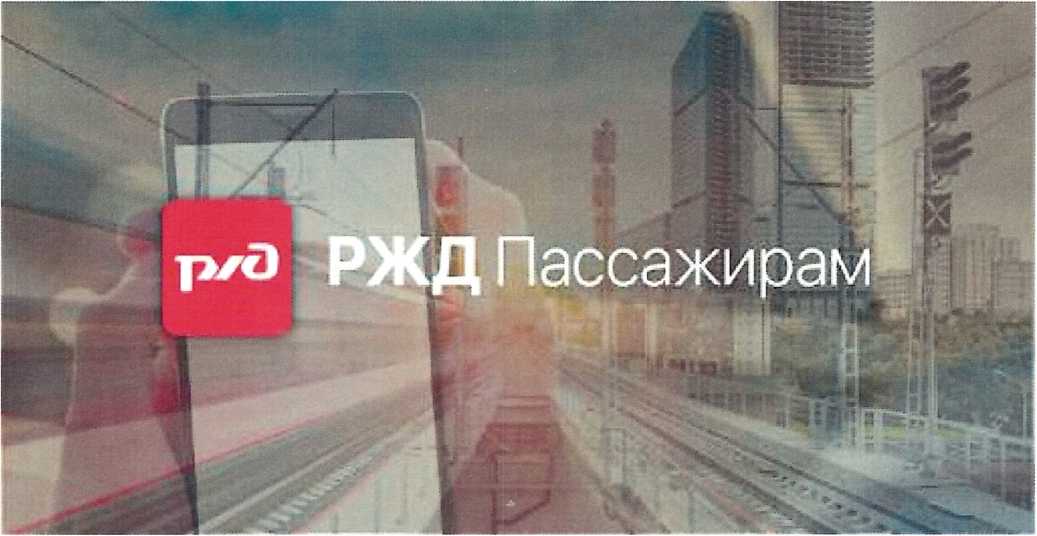 УВАЖАЕМЫЕ ПАССАЖИРЫ!В целях улучшения качества обслуживания организована продажа проездных документов за полную стоимость, а также со скидкой 50% в период с 1 января по 15 июня и с 1 сентября по 31 декабря для студентов и школьников на поезда пригородного сообщения АО «Северная пригородная пассажирская компания» через мобильное приложение «РЖД Пассажирам».Приобретая билет через мобильное приложение, Вы выбираете удобный для Вас поезд, получаете актуальную информацию о расписании движения поездов, стоимости проезда, тем самым экономите свое время.Для приобретения проездного документа через мобильное приложение «РЖД Пассажирам» необходимо:Загрузить и установить на мобильном устройстве бесплатное приложение «РЖД Пассажирам» (доступно в Google Play и Apple Store).Выбрать станцию отправления и назначения.Выбрать удобный для Вас пригородный поезд и подтвердить бронирование.Сохранить копию электронного билета на своем мобильном устройстве.При посадке в поезд необходимо предъявить электронный билет на мобильном устройстве и документ, удостоверяющий личность, на основании которого производилось оформление.НЕ ДОПУСКАЙТЕ
БЕЗБИЛЕТНОГО ПРОЕЗДА!Список билетных касс, в которых можно зарегистрироваться для оформления льготного билета посредством приложения «РЖД пассажирам».Ярославль Главный Ярославль Московский РыбинскПриволжье Филино ДаниловВолга Кострома Некоуз Нерехта ТихменевоШестихиноВичуга Гаврилов-Посад Ермолино ИвановоПетровская Фурманов Юрьев-ПольскийАнтропово Буй Вохтога ЛюбимН.-Полома НеяРоссолово ШекшемаВологда Кипелово Семигородняя ЧереповецАрхангельскВон гудаЕмцаЕрцевоКодиноКуша Малошуйка Морской пр.-т Обозерская ОнегаСеверодвинск НяндомаИлезаКизема Костылево Котлас Южный Мелькомбинат КулойЛойга